Shrieve Technical Data Sheet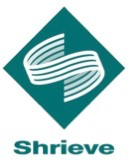 ShrieveCor 1002Corrosion Inhibitor ConcentrateDescription:ShrieveCor 1002 is an imidazoline based corrosion inhibitor concentrate that is used to formulate corrosion inhibitors for oilfield and refinery use. It is soluble in heavy aromatic naphtha, isopropyl alcohol, kerosene, xylene and methanol. It is insoluble in water, but can be made water dispersible by adding surfactants or making an acetic acid salt.Advantages:Effective in control of corrosion due to the presence of H2S, CO2, organic acids, or inorganic acidsHighly concentrated corrosion inhibitorUsage:Optimum treatment concentration will vary depending on the specific application.Typical Properties:Typical properties given do not constitute a supply specification.Further informationFor further information on our complete oilfield product range, including Health and Safety data, please contact Shrieve at any of the following international locations:Americas	Europe, Middle East & Africa	Asia PacificShrieve Chemical Products, LLC The Woodlands, Texas USA Tel: +1 281 367 4226Email: info@shrieve.comShrieve Products International Ltd Kings Hill, Kent, UKTel: +44 1732 520600Email: emea@shrieve.comShrieve Chemical (Shanghai) Ltd Shanghai, ChinaTel:  +86 21 63598216Email: info.cn@shrieve.comThe information/data in this Technical Data Sheet are believed to be accurate and are presented in good faith. However, Shrieve Chemical Products, Inc. makes no representations or warranties with respect thereto as the conditions of use vary and are beyond our control. Shrieve Chemical Products, Inc. shall not be liable for its content or any damages resulting from its use.Shrieve Technical Data Sheet –ShrieveCor 1002	Page 1 of 1	April 16, 2021AppearanceAmber LiquidSpecific Gravity, 68°F (20°C)0.91 to 0.95Density7.58 to 7.91 lbs/gal (7.75 lbs/gal, typical)pH (neat)10.0 to 12.5Flash Point>200°F (>93°C)Pour Point-20°F (-29°C)Solubility in WaterInsoluble